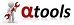 Tester elektrických obvodů ASTA A-7410 BEZPEČNOSTNÍ  POKYNY                                                                                                                
1. Pouze pro testování elektrických obvodů stejnosměrného napětí do 42 V. 
2. Za žádných okolností nepoužívejte na střídavé napětí.
3. Nepřipojovat k stejnosměrnému elektrickému obvodu, který je přímo nebo i nepřímo připojen ke střídavému napětí. 
4. Nepoužívat na, ani v blízkosti vysokonapěťových okruhů zapalování.    5. Před použitím tohoto zařízení, zkontrolujte elektroinstalaci automobilu a odpojte jakékoliv části systému, které jsou citlivé na napětí a proudové impulzy, jako jsou airbagy, elektronické řídicí moduly, atd.
6. Po dokončení kontroly vozidla se ujistěte,že jste správně zapojily všechny spoje  které byly odpojeny.
7. Postupujte podle pokynů a postupů uvedených v návodu údržby automobilu, zvláště při odpojení jakékoli části nebo subsystému elektrického obvodu.
Nedodržení výše uvedených postupů může vést k úrazu, poškození přístroje nebo poškození vozidla!

 POUŽITÍ SONDY

Sonda umožňuje snadno dosáhnout i do nepřístupných míst, může se podle potřeby ohýbat. V závislosti na charakteristice okruhu a nastavení citlivosti přijímače, bude sonda indikovat signál z vodiče i bez přímého kontaktu. Nejpřesnější detekce vodiče bude při jeho přímém kontaktu z hrotem sondy.

KONTROLA

1. Nastavte přepínač vysílače, aby se rozsvítila červená LED dioda. Pokud tomu tak není, zkontrolujte baterii.
2. Otočným vypínačem zapněte přijímač, rozsvítí červená LED dioda. Pokud tomu tak není, zkontrolujte baterii.
3. Přibližte přijímač k vysílači, musí zaznít zvukový signál. Zařízení je připraveno. 

VYHLEDÁVÁNÍ TRASY VODIČE

1. Připojte černou svorku na kostru vozidla. Červenou svorku k hledanému vodiči. Pokud potřebujeme sériové zapojení, připojte černou svorku ke kladnému pólu baterie, červenou svorku hledanému vodiči.
2. Nalaďte citlivost, až uslyšíte zvukový signál. Přiložte sondu přijímače co nejblíže k vodiči.
3. Podle zvukového signálu sledujte vodič.
4. V místě kde zvukový signál utichne nebo slábne je místo přerušení vodiče nebo velkého přechodového odporu. 
5. Pokud je obtížné nebo nemožné najít signál, zvyšte citlivost přijímače a pokračujte v hledání. 
6. Pokud pracujete v hlučném prostředí, je možno do přijímače připojit sluchátka.

VYHLEDÁVÁNÍ ZKRATU

1. Odpojte napájení vodiče a všechny na něj připojené spotřebiče (např. žárovky) 
2. Nastavte přepínač vysílače do polohy „CONT“. Připojte měřící kabely na pár drátů, které mají být kontrolovány.
3. Když je odpor menší než 10 k ohm, svítí zelená LED dioda. Pokud je z obvodu odpojena veškerá proudová zátěž a svítí zelená LED dioda, pár vodičů je ve zkratu.

ÚDRŽBA

Upozornění! Nepokoušejte se opravovat tester, pokud k tomu nejste kvalifikováni. Zabraňte vniknutí vody dovnitř přístroje.
1. Na čištění používejte pouze vlhký hadřík se saponátem. Nepoužívejte rozpouštědla.
2.  Když ukončíte testování, vypněte přijímač i vysílač (poloha „off“). Pokud nebude přístroj používán delší dobu, vyjměte baterie.
3.Neskladujte v místech s vysokou vlhkostí nebo vysokou teplotou.
